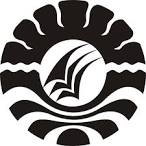 SKRIPSIPENGARUH MEDIA CHEM-CARD  PADA MODEL DISCOVERY LEARNING TERHADAP MOTIVASI DAN HASIL BELAJAR PESERTA DIDIK KELAS X MIA SMAN 1 GOWA (pada materi pokok sistem periodik unsur)NURLIZA PRIHATMI1413041003PROGRAM STUDI PENDIDIKAN KIMIAJURUSAN KIMIAFAKULTAS MATEMATIKA DAN ILMU PENGETAHUAN ALAMUNIVERSITAS NEGERI MAKASSAR2018ABSTRAKNurliza Prihatmi 2018. Pengaruh Media Chem-Card pada Model Pembelajaran Discovery Terhadap Motivasi dan Hasil Belajar Peserta Didik Kelas X MIA SMAN 1 Gowa pada Materi Pokok Sistem Periodik Unsur. Skripsi. Program Studi Pendidikan Kimia. Jurusan Kimia. Fakultas Matematika dan Ilmu Pengetahuan Alam. Universitas Negeri Makassar (dibimbing oleh Pince Salempa dan Jasri Djangi).  Penelitian ini bertujuan untuk mengetahui pengaruh media chem-card pada model pembelajaran Discovery terhadap motivasi belajar dan hasil belajar peserta didik pada materi pokok sistem periodik unsur. Penelitian dilaksanakan di SMAN 1 Gowa semester ganjil tahun ajaran 2018/2019. Desain penelitian yang digunakan adalah posttest only control group design. Populasi penelitian ini adalah peserta didik kelas X MIA SMAN 1 Gowa yang terdiri dari enam kelas. Pengambilan sampel dilakukan secara acak (random sampling). Kelas yang terpilih sebagai sampel penelitian yaitu kelas X MIA3 sebagai kelompok eksperimen dan X MIA4 sebagai kelompok kontrol. Kelompok eksperimen dibelajarkan dengan menggunakan media chem-card pada model pembelajaran discovery dan kelompok kontrol yang dibelajarkan tanpa menggunakan media chem-card pada model pembelajaran discovery. Variabel bebas pada penelitian ini adalah media chem-card pada model pembelajaran discovery  dan tanpa media chem-card pada model pembelajaran discovery sedangkan variabel terikatnya adalah  motivasi belajar dan hasil belajar peserta didik. Teknik pengumpulan data diperoleh dengan memberikan angket motivasi belajar dan tes hasil belajar peserta didik setelah proses pembelajaran. Analisis statistik inferensial menggunakan uji mann whitney dengan α = 0,05 diperoleh Zhitung > Ztabel. Hal ini menunjukkan bahwa ada pengaruh media chem-card pada model pembelajaran discovery terhadap motivasi belajar dan hasil belajar peserta didik kelas X MIA SMAN 1 Gowa pada materi pokok sistem periodik unsur.Kata Kunci : Discovery learning, chem-card, SPUDAFTAR PUSTAKA[1]	Z. A. Ruslan, M. Yunus, and A. Auliah, “Pengaruh Model Pembelajaran Discovery terhadap Perkembangan Sikap Ilmiah dan Hasil Belajar Peserta Didik Kelas XI MIA SMAN 1 Bulukumba (Studi pada Materi Pokok Laju Reaksi),” CHEMICA, vol. 15, no. 1, pp. 114–124, 2014.[2]	N. Suryany, M. Anwar, and M. Danial, “PENGARUH MODEL PEMBELAJARAN PENEMUAN (DISCOVERY LEARNING) TERHADAPKESADARAN METAKOGNISI DAN PENGUASAAN KONSEP LARUTAN PENYANGGA PADA PESERTA DIDIKKELAS XI IPA SMAS MAKASSAR RAYA,” Chem. Educ. Rev., pp. 100–116, 2018.[3]	B. Tompo, A. Ahmad, and M. Muris, “The Development of Discovery-Inquiry Learning Model to Reduce the Science Misconceptions of Junior High School Students.,” Int. J. Environ. Sci. Educ., vol. 11, no. 12, pp. 5676–5686, 2016.[4]	M. Muliyati, R. Rachmawaty, Y. Hala, and O. Jumadi, “Peningkatan Motivasi, Aktivitas, dan Hasil Belajar Biologi Melalui Penerapan Model Pembelajaran Numbered Head Together Pada Peserta Didik Kelas XI IPA 5 SMA Negeri 1 Masamba,” UNM J. Biol. Educ., vol. 1, no. 1, pp. 6–14, 2018.[5]	M. Y. Mappeasse, “Pengaruh cara dan motivasi belajar terhadap hasil belajar programmable logic controller (PLC) siswa kelas III jurusan listrik SMK Negeri 5 Makassar,” J. Medtek, vol. 1, no. 2, pp. 1–6, 2009.